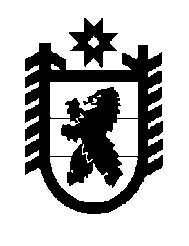 Российская Федерация Республика Карелия    РАСПОРЯЖЕНИЕГЛАВЫ РЕСПУБЛИКИ КАРЕЛИЯВ соответствии с Законом Республики Карелия от 31 декабря 
1999 года № 386-ЗРК «О премиях Республики Карелия в области культуры, искусства и литературы», постановлением Председателя Правительства Республики Карелия от 16 июля 2001 года № 175 
«О премиях Республики Карелия в области культуры, искусства и литературы» и на основании результатов конкурса по присуждению премий Республики Карелия в области культуры, искусства и литературы:1. За высокие достижения в области культуры присудить премию Республики Карелия в 2014 году Стасюк Кларе Николаевне, художественному руководителю украинского народного хора «Украiнська пiсня», за активную деятельность по сохранению и развитию культурных традиций народов, проживающих в Республике Карелия.	2. За высокие достижения в области искусства присудить премию Республики Карелия в 2014 году Большаковой Юлии Олеговне, руководителю иконописной мастерской при православном приходе храма Рождества Пресвятой Богородицы в городе Кондопога, за большой вклад в возрождение и развитие искусства иконописи в Республике Карелия.	3. За высокие достижения в области литературы присудить премию Республики Карелия в 2014 году Гнетневу Константину Васильевичу, журналисту, писателю, за книгу «Беломорканал: времена и судьбы».            Глава Республики  Карелия                                                             А.П. Худилайненг. Петрозаводск3 июля 2014 года № 229-р